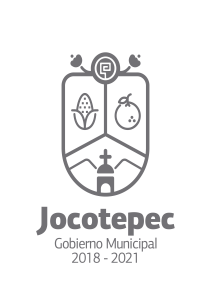 ¿Cuáles fueron las acciones proyectadas (obras, proyectos o programas) o planeadas para este trimestre?Obtención de formatos de forma que no falten para la atención a las personas.Realizar los registros de los distintos actos de manera eficiente.Detectar parejas para matrimonios colectivos.Detectar personas sin registro, para darles personalidad jurídica.Resultados Trimestrales (Describir cuáles fueron los programas, proyectos, actividades y/o obras que se realizaron en este trimestre). Obtención de formatos de forma que no falten para la atención a las personas.Realizar los registros de los distintos actos de manera eficiente.Búsqueda de parejas para matrimonios colectivos.Búsqueda de personas sin registro, para darles personalidad jurídica.Montos (si los hubiera) del desarrollo de dichas actividades. ¿Se ajustó a lo presupuestado? Sí.En que beneficia a la población o un grupo en específico lo desarrollado en este trimestre. En que puedan realizar sus trámites de manera oportuna.En que tengan una personalidad jurídica, a través de los registros.¿A qué estrategia de su POA pertenecen las acciones realizadas y a que Ejes del Plan Municipal de Desarrollo 2018-2021 se alinean? A la estrategia 1: PROMOVER LA UNION LEGAL DE LAS PAREJAS QUE VIVIEN EN UNION LIBRE, 2 PROMOVER EL REGISTRO DE NACIMIENTO DE NIÑOS Y ADULTOS QUE NO ESTAN REGISTRADOS. 3 GESTION DE ENTREGA DE INFORMACION Y SEGUIMIENTO ANTE LAS AUTORIDADES CORRESPONDIENTES, REGISTRO CIVIL DEL ESTADO, INEGI. 4 ASENTAMIENTO DE LOS ACTOS DEL REGISTRO CIVIL, ASI COMO EL SERVICIO DE EXPEDICION DE ACTAS CERTIFICADAS Y ENTREGA DE INFORMACION Y GESTION ANTE LAS AUTORIDADES CORRESPONDIENTES. PERTENECEN AL EJE 4 ADMINISTRACION EFICAZDe manera puntual basándose en la pregunta 2 (Resultados Trimestrales) y en su POA, llene la siguiente tabla, según el trabajo realizado este trimestre.NºESTRATÉGIA O COMPONENTE POA 2019ESTRATEGIA O ACTIVIDAD NO CONTEMPLADA (Llenar esta columna solo en caso de existir alguna estrategia no prevista)Nº LINEAS DE ACCIÓN O ACTIVIDADES PROYECTADASNº LINEAS DE ACCIÓN O ACTIVIDADES REALIZADASRESULTADO(Actvs. realizadas/Actvs. Proyectadas*100)1PROMOVER LA UNION LEGAL DE LAS PAREJAS QUE VIVIEN EN UNION LIBRE.22100%2PROMOVER EL REGISTRO DE NACIMIENTO DE NIÑOS Y ADULTOS QUE NO ESTAN REGISTRADOS.22100%3GESTION DE ENTREGA DE INFORMACION Y SEGUIMIENTO ANTE LAS AUTORIDADES CORRESPONDIENTES, REGISTRO CIVIL DEL ESTADO, INEGI.11100%4ASENTAMIENTO DE LOS ACTOS DEL REGISTRO CIVIL, ASI COMO EL SERVICIO DE EXPEDICION DE ACTAS CERTIFICADAS Y ENTREGA DE INFORMACION Y GESTION ANTE LAS AUTORIDADES CORRESPONDIENTES.22100%TOTAL100%